The Modern Language Teachers’ Association of Queensland Inc.Gold Coast Branch      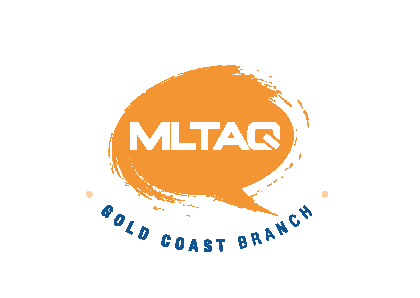 Minutes of the meeting held Thursday 3 May 2018Venue: G27_1.11 (Business 2 Building)  Commenced: 4.10     Concluded: 6.00 Attendance: Eve Blackwell, Chris Dunn (St Hilda’s),  Cathryn Cooper (Benowa SHS), Jo Fullerton (Canungra SS),  Tracey Somerville (Upper Coomera State College), Jackie Mikami (Park Lake SS), Patricia Petraello, Sofia Chu (Arundel SS), Leigh Kirwan (Griffith University), Atsuya Kotoda (Pacific Pines SS), Cathy Galligan (Benowa SS), Peter McCosker (Miami SHS), Mark Pentland, Jerome Richalot (All Saints), Miki Ellis (Elanora SHS), Trina Nakahashi (Guardian Angels PS), Kath Kirkpatrick (Rivermount College), Rosa Chen, Jodie Ishizaka (Coomera SS).Welcome    Leigh welcomed everyone Leigh appologised for needing to cancel April meetings.  No executive members were available to run the meeting.Apologies Kim Hepworth, Michele Soulard, Lindsay Rawnsley Confirmation of the Agenda Speech Contest added to the agendaMinutes of previous meeting and Business ArisingLeigh moved for the meetings minutes for previous meeting to be approved.Minutes seconded by Jerome.Minutes were approved.Correspondence in and out President’s Report   MLTAQ Biennial Conference - 1/2 July - University of Sunshine Coast   Alliance Française Poetry Competition to be held at All Saints Tuesday June 5.  Registrations close May 18.  All Saints is hosting but all entries must go directly to Claire at Alliance Française in Brisbane -    claire@afbrisbane.com.  This year’s prizes for year 9 students is a trip to France (part of an exchange program). Exciting opportunity for teachers. If you speak Japanese, Chinese, Indonesian, German, French, Italian and/or Spanish, why not add a language specialisation to your qualifications to expand your teaching opportunities? Our department is sponsoring up to 25 teachers to complete the new Adding languages to your teaching profile program which focuses on how to teach languages and also provides credit towards a graduate certificate qualification. Applications close on 1 June 2018.   You are able to download e-book copies.If you have any questions about this program or completing this form, please email Globalschoolsthroughlanguages@qed.qld.gov.au.The MLTAQ was recently commissioned by the Department of Education and Training to help source and to provide details (abstracts, translations etc.) for children’s books in Chinese, French, German and Japanese to be included in the 2018 Premier’s Reading Challenge Booklist.  These booklists are now available and we encourage all of our members to view the lists and alert their school libraries and administration to this exciting additition for 2018.  Lists are available at this link:  https://ahrc.eq.edu.au/resources/prcbooklistsPart time Japanese teaching position at Mt Cotton SS from May 17 Webmaster’s Report Speech contest -  speeches are being uploaded to the website as soon as the convenor sends them to Jerome.Treasurer’s ReportBalance is $8513.02We have received the annual report and it came back approved and is being signed off by the committee.Peter has made a suggestion that we use survey monkey to fill out the forms for the speech contest.  Teachers would need to register the entry on-line, then the invoice and survey monkey would be sent to the teacher’s e-mail.  In the survey monkey we need to record the names and grades of each of the participants. It will be decided by the convenors at the speech contest meeting if this is the process we go with.General Business	 Writing competetion update – All information is available on-line.  Remember the topics are broad and you can start at any timeSpeech contest – the convenors have been sent their speeches for review and these will be posted to the website as soon as theyare received.  French and Chinese speeches are already on the website.Cathryn discussed possible options for entertaining.  Discussions about roaming entertainment or entertainment being in front of each of the langugage areas.  We need to discuss this further at the speech contest meeting.Rules will be discussed by convenors at a special speech contest sub-committee meeting to be held at 4:00pm May 17, 2018.  Room is G27_1.11 our regular meeting room.Chris will be unable o attend the meeting and has asked for clarafiction on the rules of eligibilty in terms of student entry (re: disqualification).  The alteration may need to have speech contest convenor to sign off or agree to a disqualification before it happens. This will be discussed further Cairns must compete in QLD competition before they can go to the national competition.If you school is in the boundary of Brisbane City and you teach Japanese you need to participate in the Brisbane competiton.  If your school is in Gold Coast City you need to attend the Gold Coast competition.  Schools in neighboring areas can choose which competition to compete in .This will also need to be clarified in our rules at special meeting.Cathryn asked what High School Teachers and their schools are doing in terms of  the implementation of the new system.  She was hoping to get a group of teachers together to work on the ammendments.  If you are interested please e-mail Cathryn: cbrut6@eq.edu.au.  Cathryn will host a meeting May 29th at Benowa SHS.  Cathryn has put together some thoughts about what needs to be covered.  These are attached to the minutes.   Module 6 is now available on the QCAA website for language teachers – regarding the new assessment for high school students.August 1, 2018 (4.30pm) – PD - Cengage French Workshop- Springlife conference centre, SpringwoodProfessional Development  5.00-6.00PD This month: Maree Carr - Language Perfect - content creation (make and take) Cathy introduced Maree.  Language Perfect Teachers:  there is a closed Facebook group that you can apply to be a part of :  look up education perfect modern language teachers group.A webinar is happening this week – great for you to learn how to do new things.  These webinars happen regularly.Maree demonstrated how to add and change content. Pixabay is a good website for finding free to use pictures.You can also join the meeting from your computer, tablet or smartphone. 
https://global.gotomeeting.com/join/752704189     This meeting is locked with a password : MLTAQGC  You can also dial in using your phone. 
Australia: +61 2 8355 1038         Access Code: 752-704-189First GoToMeeting? Try a test session: http://link.gotomeeting.com/email-welcome President,  Dr Leigh Kirwan    MOB: 0403 169 445 School of Humanities, Languages and Social Science  TEL: 07 5552 8612 (work) Griffith University: Gold Coast Campus 4222   FAX: 07 5552 8745 (work)       Email: L.Kirwan@griffith.edu.au Dinner this month Nozomi Japanese Restaurant, Olsen Avenue, Parkwood, near the University.Future meetings: 		Thur 07 June               	GC MLTAQ					G27_1.11	Thur 19 July                	GC MLTAQ 					G27_1.11
	Thur 02 August               	GC MLTAQ 					G27_1.11
	Sun 12 August		Speech Contest				VariousThur 06 September            	GC MLTAQ 					G27_1.11	Thur 11 October               	GC MLTAQ 					G27_1.11
	Thur 01 November             	GC MLTAQ 					G27_1.11
	Tue 11 December		Christmas Party				To be advised